PVE 2315The PVE Holland 2315 is an Crane suspended hammer distributed by PVE Holland. It has a drive force of 870 kN and a frequency of 2300 rpm. It weighs 2630 kg, has 215 kW power and a flow of 350 l/min.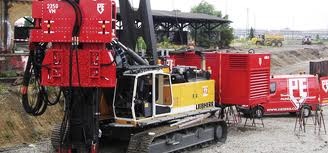 InformationInformationManufacturerPVE HollandFrequencyFixedPower typeHydraulicCategoryCrane suspendedType2315Excentric Moment15,0 kgmDrive Force870 kNFrequency2300 rpmLine Pull300 kNWeight2630 kgPower215 kWFlow350 l/minOil Pressure350 bar